关于共建青岛理工大学“双量提升”就业育人基地的邀请函尊敬的用人单位：您好！感谢贵单位多年来对青岛理工大学就业工作的关心与支持！根据教育部、山东省关于做好高校毕业生就业工作要求，为进一步深化校企合作，加强就业市场建设，积极构建校企联动就业服务长效机制，推动毕业生更高质量更加充分就业，深化供需对接就业育人实效，青岛理工大学启动“双量提升”就业育人基地建设活动，与共建单位携手共同助推就业。青岛理工大学“双量提升”就业育人基地，根据国务院《“十四五”就业促进规划》中“千方百计扩大就业容量，努力提升就业质量”的指导思想，以就业育人为主线，以探索校企联动机制为牵引，依托就业育人基地群平台，在人才定向培养、实习基地共建、人力资源提升三个方面进行深度合作。通过举办名企高管职业生涯规划论坛、企业开放日、名企游学、HR下午茶、冬令营/夏令营等学生喜闻乐见的实践活动，达到校企供需精准对接，推动校企联动聚力，打造毕业生高质量精准就业新引擎和就业育人新品牌。一、“双量提升”就业育人基地共建单位申报条件1.遵守国家法律法规，热心教育事业，有合作意向和基地建设能力；2.有良好社会声誉和发展前景，经营项目符合国家产业政策、技术要求，薪酬待遇具有较强竞争力，管理运营规范高效；3.具有提供岗位实习、考察参观、全职岗位招聘等服务保障能力；4.用人单位招聘岗位的专业需求、学历层次与我校专业设置吻合度高；5.与我校共建就业创业实践基地的上市公司或行业内知名企业、区域龙头企业可优先申报。二、基地共建单位享受服务1.优先安排各类校园招聘服务，如：双选会、专场招聘会、网络招聘会等；2.为共建单位搭建与人才需求对应的二级学院洽谈对接合作平台；3.优先选聘共建单位优秀HR担任学校就业生涯导师；4.通过实地参观交流等多种方式，宣传共建单位品牌形象。三、申报流程与合作对接基地共建意向用人单位请扫描下面二维码，填写申报信息，完成网上报名：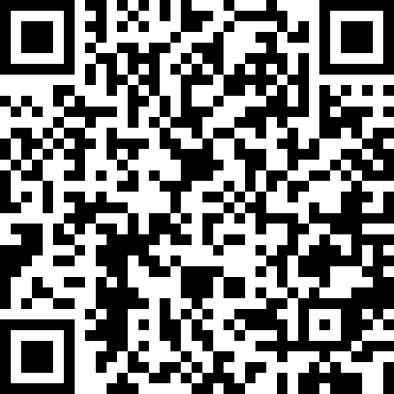 四、联系方式联系单位：青岛理工大学就业指导中心联 系 人：刘老师、郑老师  0532-85071037冯老师、杨老师  0532-86867887“双量提升”就业育人基地联系人：滕老师 13884943339  张老师18553216551